The purpose of Title II, Part A is to improve teacher and leader quality and focuses on preparing, training, and recruiting high-quality teachers and principals. The Title II-A program is designed, among other things, to provide students from low-income families and minority students with greater access to effective educators. It is critical that State Educational Agencies (SEAs) and Local Education Agencies (LEAs) consider how to best use these funds, among other sources, to ensure equity of educational opportunity. 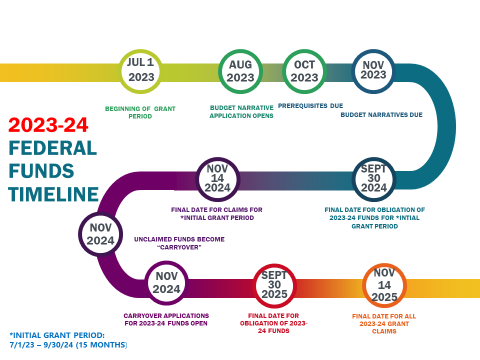 In general, Title II-A funds can be used to provide supplemental strategies and activities that strengthen the quality and effectiveness of teachers, principals, and other school leaders. Title II-A funds are made available on July 1 of the fiscal year and remain available for obligation for a period of 27 months. This 27-month period includes an initial 15-month period of availability and an automatic 12-month extension permitted under the “Tydings Amendment”. Districts apply for Title II-A funds through the CIP Budget Narrative on the ODE District Secure site. Ideally, the district’s application for Title II-A reflects the larger district plan for improvement. Focusing the Title II-A narrative around district priorities established as part of the overall continuous improvement process will help ensure that the district is using its Title II-A funds “more strategically and for greater impact” as the non-regulatory guidance recommends.Needs Assessment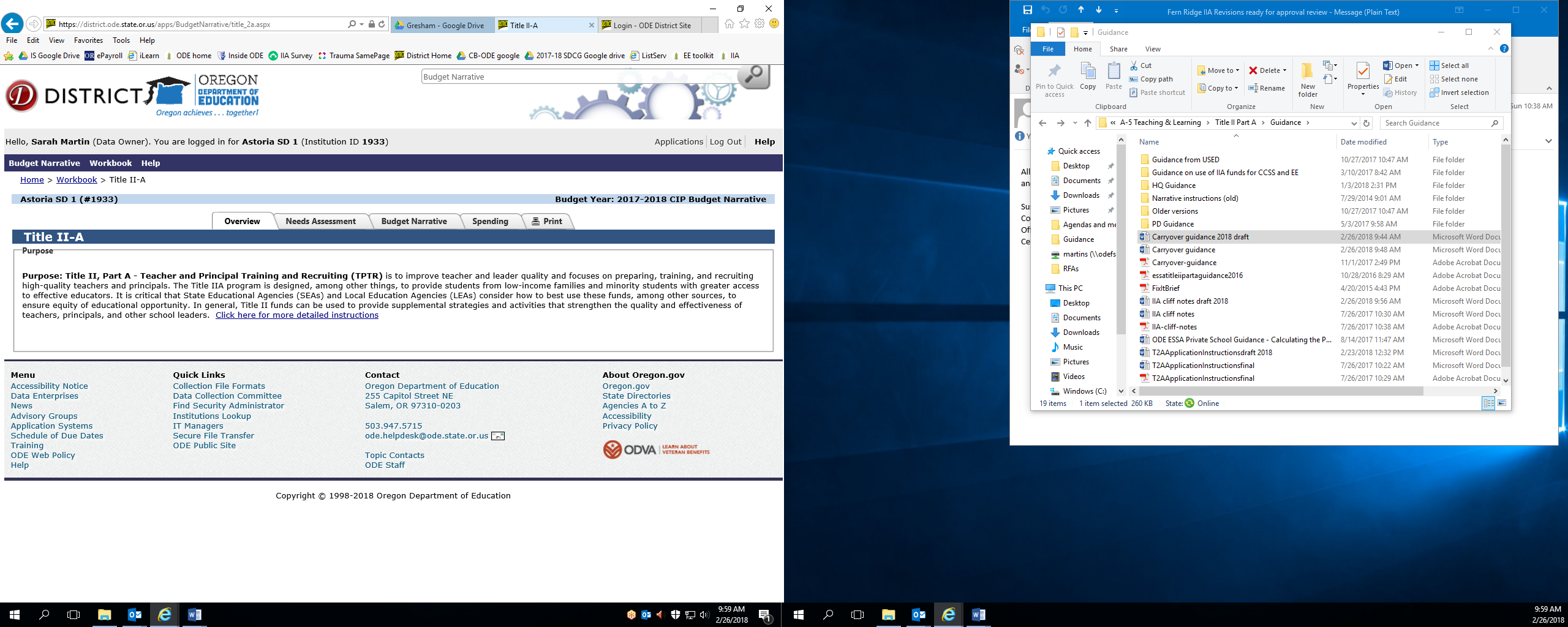 Application Purpose: Describe how the district’s prioritized needs were determined.Local planning must include meaningful consultation with a broad range of stakeholders as required by ESEA sections 2101(d)(3) and 2102(b)(3), and should examine relevant data to understand the most pressing needs of educators and students, including the potential root causes of those needs given local context. Interviews, focus groups, and surveys, as well as student data, school data, and educator data, will also provide insights into local needs. Comprehensive Needs AssessmentA comprehensive needs assessment process is one that assists districts in identifying systemic inequities, strengths and opportunities and allows the district to select priorities based on needs. A comprehensive needs assessment should include multiple sources of data from at least three categories; Student Data, Perception Data, and Systems Data.Student data can include both academic data (e.g.; growth and/or achievement within content areas) and non-academic data (e.g.; graduation rate, discipline data, course participation, etc.) During analysis of student outcome data, it is critical to review outcomes for each student population that is served, looking for over- or under-representation. Perception data can include surveys, focus groups, advisory panels and interviews to gather information from all the stakeholders – staff, students, parents and community members. Perception data offers insight into the attitudes, beliefs and experience of all stakeholders.Systems data, including personnel and policy data, provides valuable information about the health of key areas within a district.  Oregon has developed the Oregon Integrated Systems (ORIS) Framework to assist districts in this examination. The five evidence-based domains in ORIS represent the systems that districts and schools need to ensure are strong in order to achieve desired outcomes for their educational communities. The ORIS Framework and associated tools and resources are found on the Continuous Improvement page of the ODE web site.In the Needs Assessment section of the Title II-A application, districts respond to four prompts to summarize their comprehensive needs assessment process. The content of this section can reflect the district’s larger needs assessment process and results, such as those that result from the Integrated Guidance process. Districts are not required to engage in a separate needs assessment for Title II-A.Data Sources: What data did our team examine? (Student data, Perception data, Systems data)Data Analysis: What inequities in student outcomes were identified?Identified Priorities: What needs did our data review elevate that have become priority improvement areas? Please number identified priorities for ease of reference in the Budget Narrative section of the application. Planning Process: How were stakeholders, including parents, teachers and other relevant school personnel involved in the needs assessment and planning process?Priorities, Goals, and StrategiesAs described earlier, the purpose of a needs assessment is to identify district strengths and opportunities that lead to the identification of priorities. Priorities should describe where we aim to go – but they don’t tell us how we’ll get there.  Once priorities have been determined, they can be developed into measureable goals. Goals should be ambitious (rigorous), aspirational (may take several years) and student-focused.  Goals are supported by strategies.  Strategies describe the work the district will undertake in pursuit of its goals. A strategy may take one or two or more years to implement. Strategies are powerful, high leverage work that build capacity and changes practice, behavior, and belief so students are more successful.One way to consider writing strategies is as a theory of action (Redding & Layland, 2015)If we (evidence-based practice to be implemented)then (changes adults will make - direct short term impact)and (changes for students - the longer term impact)For example:IF we support teachers with professional learning in the role academic language plays in content learning,THEN teachers will implement appropriate, explicit oral and written language instruction and practice,AND academic achievement of English learners will improve.While not required in the Title II-A narrative, the theory of action model allows for the communication of the evidence-based practice being implemented, the change expected in educator practice and the ultimate impact expected on student learning. This can help in the identification of actions to implement the strategy as well as the measures needed to determine progress.Budget NarrativeApplication Purpose: Describe the allowable strategies the district will undertake to meet the needs identified in the Needs Assessment. Once the district’s prioritized needs are identified, the district completes the Budget Narrative section of the application. It is in this section that the district describes the actions it will undertake to meet the needs identified, including any professional learning to be delivered.Defining Professional LearningWith the reauthorization of ESEA under ESSA, the US Department of Education emphasizes the definition of professional learning as “… high quality, sustained, intensive, and classroom-focused in order to have a positive and lasting impact on classroom instruction and the teacher’s performance in the classroom and not 1-day or short-term workshops or conferences.” [ESEA Section 8101(42)]. All strategies included in the Budget Narrative should meet the definition of professional learning provided above.Describing ActivitiesThe Budget Narrative must include a description of the strategies to be carried out with Title II, Part A funds. Districts must document locally how these strategies will have a substantial, measurable, and positive impact on student academic achievement, and how they will be used as part of a broader effort to eliminate the achievement gap that separates low-income and minority students from other students [Section 2122((b)(2)]. All strategies included in the Budget Narrative should include: The related need from the Needs Assessment (WHY did you choose this strategy);A brief description of the strategy/activity (WHAT are the knowledge and skills participants will obtain) and how they meet the USED definition of professional learning;The type and number of staff involved (WHO is participating); andThe measure(s) used to determine whether the strategy is generating the results you expect. (HOW will you measure impact*).*Impact is not restricted to student achievement, and can include impact on educator practice. Evidence of impact could include surveys, educator evaluation data, attendance, behavior, graduation rate, course participation, etc.Reminders:All strategies/activities must meet the USED definition of professional learning as "...high quality, sustained, intensive" (e.g.; what is the frequency; how is the strategy part of a sustained, job-embedded plan for professional learning)The percentage of FTE should be included when requesting to fund any staff position, as well as the number of staff supported by the position.To facilitate review, please create a separate line item for each strategy. To do this, click on the “Add Narrative Line” button that appears just below the Program Activities header on the Budget Narrative page. Though the district may be undertaking multiple strategies related to each need, each strategy should be its own line item. Strategies should not be grouped by need or function code. Supplement Not Supplant The term “supplement, not supplant” is common to many federal statutes authorizing education grant programs. The Every Student Succeeds Act (ESSA) states “Funds received under this title shall be used to supplement, and not supplant, non-Federal funds that would otherwise be used for activities authorized under this title”. Supplanting for Title II-A is presumed if either of the following are true, according to federal fiscal guidance:Providing services required under state or local law.Any services that a district is required to provide under state law, state board rule or policy or local rule or policy must be provided using state or local funds. If federal funds are used to provide those services, the U.S. Department of Education (ED) will presume supplanting has occurred. Providing the same services as those provided in prior school year with state or local funds.Districts are not permitted to use federal funds to replace state or local funds. If state or local funds were used in the prior school year to provide services, and those services are provided again in the current school year, the ED will presume supplanting has occurred if the state or local funds are replaced by federal funds. Even in cases where a budget shortfall is anticipated, the district may not plan to use federal funds to cover a shortage of state or local funds. SubstitutesUnder Title II, Part A, an LEA may use funds for a substitute teacher while a teacher is receiving professional development provided that the professional development meets the ESEA definition in section 8101(42) and the LEA can justify that paying for a substitute and the professional development itself (a) is consistent with the purpose of Title II, Part A – (i.e., to increase student achievement, to improve the quality and effectiveness of educators, to increase the number of educators who are effective in improving student academic achievement, and to provide low-income and minority students greater access to effective educators), and (b) addresses the learning needs of all students.  See sections 2001 and 2103(b)(1) and (2) of the ESEA.LEAs also must ensure that the hiring of these substitutes supplements, and does not supplant the use of local and State funds they would otherwise be spending for such substitutes.Conferences and WorkshopsMany districts find benefit in sending staff to conferences and workshops both in and out of state. These gatherings can be extremely valuable, providing participants the opportunity to access nationally acclaimed experts as well as connect with job/content alike colleagues. In keeping with the USED definition of professional development referenced earlier in this document, conferences and workshops are approvable when they are included as part of larger strategy, not as an end in themselves. Districts considering including conference attendance as an activity should articulate:How the conference is part of a sustained, job-embedded plan for professional learning - What additional activities/training/collaboration is taking place that build on the learning gained from conference attendance?The plan for delivering the content to other staff so that the learning extends beyond those who attended – What method will the district use to spread the learning received at conferences (e.g.; PLCs, staff meetings, an “un-conference”, EdCamp, etc.)Class Size Reduction StrategiesKeeping in mind that the intent and purpose of Title II, Part A is to strengthen the quality and effectiveness of teachers, principals, and other school leaders the strategy of class-size reduction, while allowable, has limited impact reaching only a very small percentage of teachers and an even smaller percentage of students. Oregon has determined that class-size reduction strategies are allowable only when:implemented in Grades K-3;class size is reduced to 20 or fewer students in each class at that grade level in the school; and the teacher hired to reduce class size holds appropriate state licensure.Those LEAs requesting to use Title II-A funds for class size reduction must provide a rationale for the request, along with the measures to be used to determine the impact of this strategy on teacher effectiveness and student performance. LicensureTitle II, Part A funds may be used to support both traditional and non-traditional pathways through the development of new teacher, principal, or other school leader preparation academies, teacher and principal residencies and other alternative routes. Additionally, Title II, Part A funds may be used to support the effective recruitment, selection, and hiring of the most promising educators. [ESEA section 2103(b)(3)(C)].” LEAs may also use Title II-A funds to support staff in obtaining endorsements that address an identified need in the district (e.g., ESOL, Special Education).All districts are required to ensure that teachers meet state licensing requirements as defined by the Teacher Standards and Practices Commission (TSPC). Districts are encouraged to access the “Course to Endorsements Catalogue”, a resource developed jointly by the Oregon Department of Education and TSPC, for guidance in determining the licensure requirements for specific courses. Supplies and MaterialsTitle II, Part A funds may be used to purchase materials and supplies used in professional development activities, including the materials that a teacher will need in order to apply the professional development in a classroom setting. However, Title II, Part A does not permit the use of program funds to purchase materials and supplies that, although they may benefit students, are not directly connected to the teachers’ professional development or for student use. FoodDistricts will have to make a compelling case that the unique circumstances they have identified would justify these costs as reasonable and necessary. It is suggested that agendas be structured so that there is time for participants to purchase their own food, beverages, and snacks. For more detail see the USDE Guidance on Use of Federal Funds for Conferences and Meetings. Districts can find more information in the ESSA Quick Reference Brief: Purchasing Food with Federal Funds.Equitable Services (Private Schools)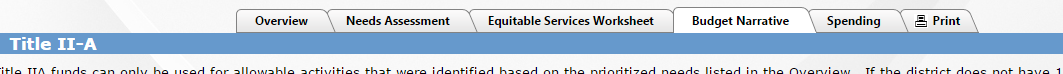 Purpose: To ensure that participating private schools receive an equitable share of Title II-A funds.If the district has indicated that there are private schools participating in Title II-A, an Equitable Services Worksheet tab will appear on the application. The tab will not appear for districts that have no participating private schools.ConsultationThe goal of consultation is agreement between the LEA and appropriate private school officials on how to provide equitable and effective programs for eligible private school children. If private school officials want their teachers to participate, the district must involve the participating private school officials during all phases of the development and design of the program through ongoing communication between appropriate parties (consultation). Districts must annually contact private school officials in the district’s attendance area to determine if they want their teachers to receive services. Such initial contact may be carried out through a variety of communication forms, including documented phone calls, certified letters, fax, email, or meetings with the private school officials. Ideally consultations should take place in late winter (February) or early spring (March).Districts are required to provide evidence that consultation has taken place. This is accomplished by completing the Verification of Annual Private School Consultation form through TransAct. OmbudsmanStates are required to appoint a Private School Ombudsman for the purpose of ensuring the private school regulations are implemented. Specifically, the duty of the Ombudsman is to:Monitor and enforce equitable services under Titles I and VIIIServe as a general resource for both private schools and public school districts (LEA)Provide technical assistance to private schools and public school districtsCollect and archive documentation from public school districts regarding consultation meetingsEnsure a timely and meaningful consultation has occurred and equitable services are provided to private school students, staff and familiesParticipate in Oregon’s Title I Committee of PractitionersParticipate in consultation meetings between private schools and public school districts as requested by either partyMediate disagreements between private schools and public school districtsThe Ombudsman is a resource for both public and private schools in providing technical assistance and guidance.  The Ombudsman will also receive required documentation about the consultation process from school districts.The Oregon Private School Ombudsman is Janette Newton.  If you have questions about consultation or any of the other roles described above you may reach her at janette.newton@ode.oregon.gov.Roles and ResponsibilitiesThe activities undertaken by the private school should be matched to the needs of their students, teachers and principals. Federal regulations in 34CFR 299.7(c) require a district to examine particular needs of private school teachers and not simply make available to private school teachers the kinds of services it makes available to public school teachers. The primary role of the district is to serve as the guide and resource for participating private schools regarding Title II-A. This means that the district should review and work with participating schools to adjust any activities to ensure they meet II-A requirements. A participating private school’s primary responsibility is to be in communication with the district regarding the school’s needs and plan for use of its equitable share.Determining the Equitable Share - Equitable Services WorksheetThe amount an LEA must reserve to provide equitable services for private school teachers and other educational personnel for Title II, Part A services is based on the LEA’s total Title II, Part A allocation, less administrative costs. Administrative costs are those costs that are incurred in operating the grant which can include conducting meetings, negotiating contracts, processing purchase orders, accounting activities, file maintenance, conference registration, etc. The amount deducted for administrative costs prior to calculating equitable service amounts cannot exceed the district’s negotiated indirect rate. Any additional costs to manage the grant that exceed the indirect rate can be included as a line item in the district’s II-A application.The Equitable Services Worksheet appears as a tab in the district’s application once the district has entered the names of the participating private schools through the secure district website. The yellow boxes in the worksheet indicate fields that must be completed by the district. The remaining boxes will be auto-calculated.Student Enrollment: For District Enrollment enter the total student enrollment in the district; for Participating Private School Enrollment enter the total enrollment of the participating private school(s). The worksheet will automatically add these two numbers to calculate the Total Enrollment. NOTE: All students enrolled in the private school are included in the calculation, regardless of whether they live within the district boundaries.Title II, Part A Allocation: For District Title II, Part A Entitlement enter the district allocation for Title II-A for the current year. For Allocations for Administration, include the costs that are incurred in operating the grant which can include conducting meetings, negotiating contracts, processing purchase orders, accounting activities, file maintenance, conference registration, etc. This amount cannot exceed the district’s negotiated indirect rate. The worksheet will subtract these costs from the district entitlement to calculate the District’s Remaining Allocation. Once the remaining district allocation has been determined, the spreadsheet will calculate the Per Pupil Allocation and the resulting Equitable Services Amount. This represents the funds that must be made available to the participating private school(s).Spending Private schools can use Title II-A funds to engage in all of the same activities that districts do, with several exceptions. Title II-A funds cannot be used to pay for:the salary or benefits of private school teachers,the cost for substitutes replacing private school teachers who attend professional development,the cost associated with attending religious professional development.Additionally, II-A funds are never provided directly to the private school. Rather the district serves as the fiscal agent for the private school, reimbursing providers for their services.IMPORTANT NOTE: Funds allocated for eligible non-public students must be obligated in the fiscal year for which the funds are received (July 1 – September 30 of the following year). Any funds not encumbered by the private school by September 30 will be added to the district’s carryover funds. However, if circumstances beyond the district or private school’s control did not allow for the complete obligation of the proportionate share, the remaining balance must be carried over. Application Requirements For private schools that choose to participate, the district must complete the following in their online budget narrative application:Create a separate line item indicating the name of the school and date of first contact. Insert the description of how the private school intends to use its funds.Use Function Code 3300 for all private school allocations. The district is responsible for ensuring that all private school strategies meet the requirements of II-A.  If the private school has not notified the district of their II-A aligned strategies by the time the district is ready to submit its application, the district application can be submitted as long as a line item for the private school is included along with its equitable service amount.Districts are responsible for ensuring that all participating private schools have an approved plan that meets the requirements of Title II-A. School plans, evaluation of impact of the strategies within the private schools and expenditure reports for equitable services will be shared with ODE as part of the monitoring process. Spending PagePurpose: Show how Title II-A funds will be allocated. Any strategies funded with Title II, Part A funds must be allowable under the law as well be reasonable and necessary to carry out the purposes of the program. Amounts on the spending page are automatically populated through the strategies entered in the narrative.ResourcesODE Title II-A web pageUSED Non-Regulatory Guidance for Title II, Part AOregon Federal Funds GuideCourse to Endorsements CatalogueCarryover GuidanceII-A Cliff NotesTitle II-A ListservContact: Sarah Martin, Program Specialist sarah.martin@ode.oregon.gov  Sample Items                              Highlighting Key – Meets USED Definition of PDSpending BreakdownInstructional Support and New Teacher and Mentor TOSA (Relates to Need 2) 
(WHAT) Salary and payroll costs for 1.0 FTE TOSA to provide supplemental training and coaching support to probationary teachers. This Instructional coach will increase teacher knowledge and skills in delivering explicit literacy instruction as well as differentiating instruction within the core subject areas, using evidenced-based instructional strategies and technology. TOSA will provide support throughout the year through staff meetings, training days, model teaching and individualized support.(WHO) Approximately 114 licensed teachers representing all grades and subject areas(HOW) Surveys from probationary teachers on support received, observations to calibrate coaching against district model, and retention data and exit interviews of probationary teachers who choose to leave1st Grade Reading Data Review, Action Planning, and Review (Relates to Need 1) (WHAT) Our district has completed a curriculum review and revised our pacing and scope and sequence to better serve our 1st grade students to master critical skills. As we implement this newly revised process, we will give all 1st grade teacher teams a half-day release after each unit of instruction (6 ½ days total) to examine Unit Assessment data, regroup students, and plan for re-teaching/extension for all. (WHO) 6 half-day subs for 40 1st grade teachers ($115/hour)(HOW) Biannual principal walkthroughs, reporting of outcomes of half-day release, 1st grade DIBELS data collected three times per year